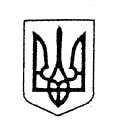 МІНІСТЕРСТВО ФІНАНСІВ УКРАЇНИНАКАЗ  від 19 серпня 2022 року                      Київ                                   № 249Зареєстровано в Міністерстві юстиції України                                                                                 22 серпня 2022 року № 953/38289 Про внесення змін до наказу Міністерства фінансів України від 28 липня 2022 року № 216Відповідно до Закону України від 30 березня 2021 року № 1357-ІХ «Про внесення змін до деяких законодавчих актів України щодо удосконалення окремих питань виконання військового обов’язку та ведення військового обліку», Закону України від 14 грудня 2021 року № 1946-ІХ «Про внесення змін до Податкового кодексу України та інших законів України щодо стимулювання розвитку цифрової економіки в Україні», статей 4, 8 та пункту 918 розділу VIII «Прикінцеві та перехідні положення» Закону України «Про збір та облік єдиного внеску на загальнообов’язкове державне соціальне страхування», абзацу одинадцятого пункту 13 Положення про державну реєстрацію нормативно-правових актів міністерств, інших органів виконавчої влади, затвердженого постановою Кабінету Міністрів України від 28 грудня 1992 року № 731, та підпункту 5 пункту 4 Положення про Міністерство фінансів України, затвердженого постановою Кабінету Міністрів України від 20 серпня 2014 року № 375,  НАКАЗУЮ:Внести до Змін до Інструкції про порядок нарахування і сплати єдиного внеску на загальнообов’язкове державне соціальне страхування, затверджених наказом Міністерства фінансів України від 28 липня 2022 року № 216, зареєстрованих у Міністерстві юстиції України 15 серпня 2022 року за 
№ 914/38250, такі зміни:у третьому реченні абзацу сьомого, у четвертому реченні абзацу дев’ятого підпункту 2 пункту 1 розділовий знак «.» замінити розділовим знаком «;»;в абзаці третьому підпункту 1 пункту 2 після слів «мобілізації», «резервістів» доповнити словами «на особливий період», «в особливий період» відповідно.2. Департаменту податкової політики Міністерства фінансів України в установленому порядку забезпечити:подання цього наказу на державну реєстрацію до Міністерства юстиції України;оприлюднення цього наказу.3. Цей наказ набирає чинності з дня його офіційного опублікування.4. Контроль за виконанням цього наказу покласти на заступника Міністра фінансів України Воробей С. І. та Голову Державної податкової служби України.Міністр								         Сергій МАРЧЕНКО